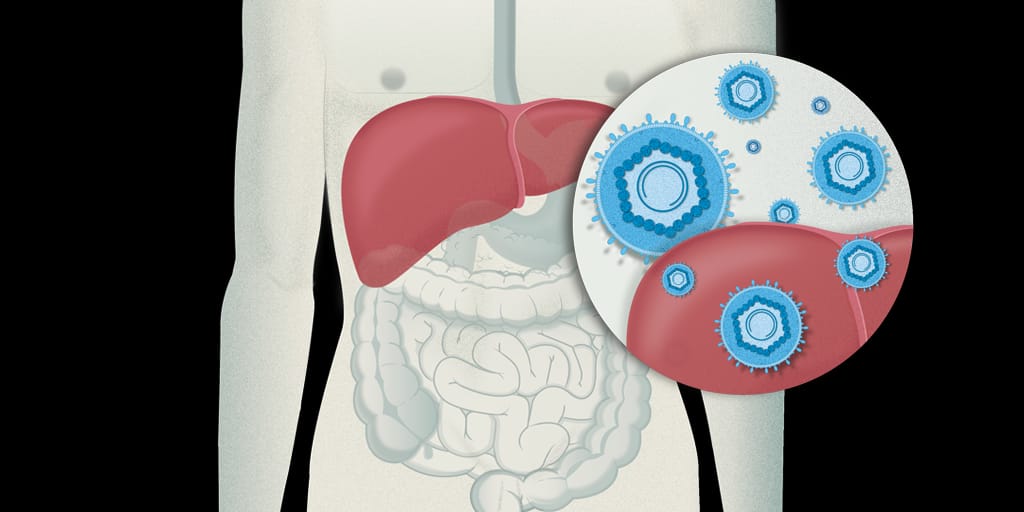 La hepatitis es una inflamación del hígado. Puede ser causada por una variedad de toxinas (como drogas o alcohol), enfermedades autoinmunes o patógenos (incluidos virus, bacterias o parásitos).Clasificación del riesgo al que pertenece:AgentesBiológicos delGrupo de riesgoRiesgo deInfección Nivel de riesgoTratamiento2Pueden causar una enfermedad y constituir un peligro para los trabajadores Moderado Posible generalmente 